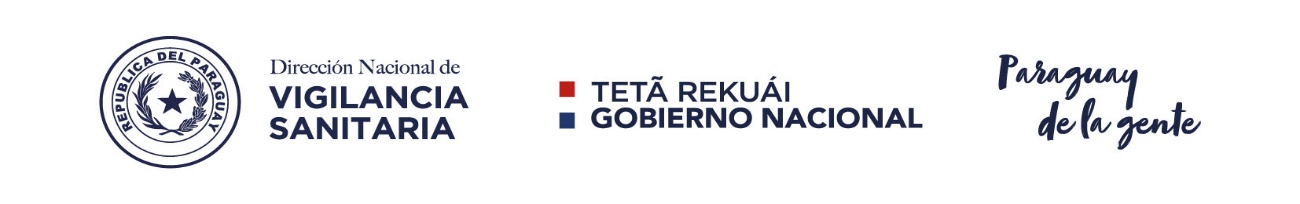 ANEXOFORMULARIO DE EVALUACIÓN AUTORIZACIÓN AUTOMÁTICA DE PUBLICIDAD DE ESPECIALIDADES FARMACÉUTICAS, MEDICAMENTOS FITOTERAPICOS, HOMEOPÁTICOS Y SUPLEMENTOS DIETARIOS DE LIBRE VENTA O LIBRE VENTA EN FARMACIAS, CON INFORMACION SUMINISTRADA POR EL SOLICITANTE EN CARÁCTER DE DECLARACION JURADAFECHA______________________________OBSERVACIÓN: Este documento representa una constancia de la DIRECCIÓN NACIONAL DE VIGILANCIA SANITARIA para la difusión del contenido publicitario a través del medio solicitado, bajo nuestra responsabilidad exclusiva.Por medio del presente documento, declaramos bajo fe de juramento:1. La veracidad del contenido de la información declarada. 2. El conocimiento de que el incumplimiento es pasible de sanciones.Atentamente.Firma y sello del Representante Legal 			Firma y sello del Representante TécnicoNro.Requisitos✓1Datos del laboratorio2Datos del producto a ser publicitado3Prospecto4Copia del Registro Sanitario Vigente5Material publicitario (Textos impresos, dibujos, materiales gráficos en medios magnéticos, otros elementos)6Leyendas obligatorias de advertencia  según producto7Otros (especificar)ObservacionesVerificado por: